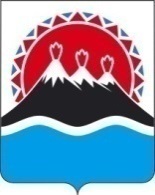 П О С Т А Н О В Л Е Н И ЕПРАВИТЕЛЬСТВА КАМЧАТСКОГО КРАЯ             г. Петропавловск-КамчатскийПРАВИТЕЛЬСТВО ПОСТАНОВЛЯЕТ:1. Внести в постановление Правительства Камчатского края от 30.01.2012 № 76-П «О предоставлении отдельных мер поддержки в сфере занятости населения в Камчатском крае» следующие изменения:1) пункт 1 части 1 после слов «дополнительного профессионального образования» дополнить словами «, в том числе с применением дистанционных технологий,»;2) в приложении № 1:а) наименование дополнить словами «, в том числе с применением дистанционных технологий»;б) в части 1 после слов «дополнительного профессионального образования» дополнить словами «, в том числе с применением дистанционных технологий».2. Настоящее постановление вступает в силу через 10 дней после дня его официального опубликования.Губернатор Камчатского края						   В.И. Илюхин №О внесении изменений в постановление Правительства Камчатского края от 30.01.2012 № 76-П «О предоставлении отдельных мер поддержки в сфере занятости населения в Камчатском крае»